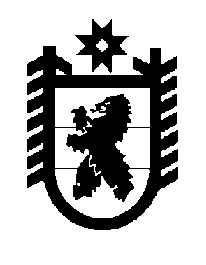 Российская Федерация Республика Карелия    ПРАВИТЕЛЬСТВО РЕСПУБЛИКИ КАРЕЛИЯРАСПОРЯЖЕНИЕот  29 мая 2018 года № 378р-Пг. Петрозаводск Внести в пункт 1.3 Плана мероприятий («дорожной карты») 
по реализации проекта «Народный бюджет» в Республике Карелия 
на 2018 – 2025 годы, утвержденного распоряжением Правительства Республики Карелия от 1 февраля 2018 года № 61р-П, изменение, изложив его в следующей редакции:
           Глава Республики Карелия                                                              А.О. Парфенчиков«1.3.Разработка и заключение Министерством финансов Республики Карелия с Министерством финансов Российской Федерации соглашения о сотрудничестве в рамках реализации Стратегии повышения финансовой грамотности в Российской Федерации на 2017 – 2023 годыопределены подходы к реализации  положений Стратегии повышения финансовой грамотности в Российской Федерации 
на 2017 – 2023 годы Министерство финансов Республики Карелия до 1 июля 2018 года».